
ประกาศโรงพยาบาลสมเด็จพระปิ่นเกล้า
เรื่อง ประกาศผู้ชนะการเสนอราคา ประกวดราคาซื้อเครื่องปรับอุณหภูมิร่างกายของผู้ป่วย Hyper-Hypothermia Unit ด้วยวิธีประกวดราคาอิเล็กทรอนิกส์ (e-bidding)
--------------------------------------------------------------------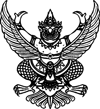 
ประกาศโรงพยาบาลสมเด็จพระปิ่นเกล้า
เรื่อง ประกาศผู้ชนะการเสนอราคา ประกวดราคาซื้อเครื่องปรับอุณหภูมิร่างกายของผู้ป่วย Hyper-Hypothermia Unit ด้วยวิธีประกวดราคาอิเล็กทรอนิกส์ (e-bidding)
--------------------------------------------------------------------               ตามประกาศ โรงพยาบาลสมเด็จพระปิ่นเกล้า เรื่อง ประกวดราคาซื้อเครื่องปรับอุณหภูมิร่างกายของผู้ป่วย Hyper-Hypothermia Unit ด้วยวิธีประกวดราคาอิเล็กทรอนิกส์ (e-bidding) และเอกสารประกวดราคาซื้อด้วยวิธีประกวดราคาอิเล็กทรอนิกส์ (e-Bidding) เลขที่ ผ.๔ - ๖๔ ลงวันที่ ๑๘ กุมภาพันธ์ ๒๕๖๔ นั้น
               เครื่องปรับอุณหภูมิร่างกายของผู้ป่วย Hyper-Hypothermia Unit จำนวน ๑ เครื่อง ผู้เสนอราคาที่ชนะการเสนอราคา ได้แก่ บริษัท บีเจเอช เมดิคอล จำกัด (ส่งออก,ขายส่ง,ขายปลีก,ให้บริการ,ผู้ผลิต) โดยเสนอราคาต่ำสุด เป็นเงินทั้งสิ้น ๘๔๙,๙๐๐.๐๐ บาท (แปดแสนสี่หมื่นเก้าพันเก้าร้อยบาทถ้วน) รวมภาษีมูลค่าเพิ่มและภาษีอื่น ค่าขนส่ง ค่าจดทะเบียน และค่าใช้จ่ายอื่นๆ ทั้งปวง               ตามประกาศ โรงพยาบาลสมเด็จพระปิ่นเกล้า เรื่อง ประกวดราคาซื้อเครื่องปรับอุณหภูมิร่างกายของผู้ป่วย Hyper-Hypothermia Unit ด้วยวิธีประกวดราคาอิเล็กทรอนิกส์ (e-bidding) และเอกสารประกวดราคาซื้อด้วยวิธีประกวดราคาอิเล็กทรอนิกส์ (e-Bidding) เลขที่ ผ.๔ - ๖๔ ลงวันที่ ๑๘ กุมภาพันธ์ ๒๕๖๔ นั้น
               เครื่องปรับอุณหภูมิร่างกายของผู้ป่วย Hyper-Hypothermia Unit จำนวน ๑ เครื่อง ผู้เสนอราคาที่ชนะการเสนอราคา ได้แก่ บริษัท บีเจเอช เมดิคอล จำกัด (ส่งออก,ขายส่ง,ขายปลีก,ให้บริการ,ผู้ผลิต) โดยเสนอราคาต่ำสุด เป็นเงินทั้งสิ้น ๘๔๙,๙๐๐.๐๐ บาท (แปดแสนสี่หมื่นเก้าพันเก้าร้อยบาทถ้วน) รวมภาษีมูลค่าเพิ่มและภาษีอื่น ค่าขนส่ง ค่าจดทะเบียน และค่าใช้จ่ายอื่นๆ ทั้งปวงประกาศ ณ วันที่ ๑๙ มีนาคม พ.ศ. ๒๕๖๔